BOLETIN 138  TUXTLA GUTIÉRREZ, CHIAPAS4  DE ABRIL  DE 2011.En la UNACH Dan bienvenida a estudiantes procedentes del interior del país y del extranjeroResponde intercambio a estrategias de internacionalización de la UniversidadLa Universidad Autónoma de Chiapas (UNACH), a través de la Dirección de Desarrollo Académico, ofreció la bienvenida oficial a los 34 estudiantes de universidades mexicanas y del extranjero, que realizan su estancia en la Máxima Casa de Estudios durante el primer semestre del año. En el acto protocolario, el secretario Académico, Gonzalo Vázquez Natarén, externó en entrevista que el impulso al mayor número de intercambios estudiantiles, con universidades de México y del extranjero, forman parte de las estrategias de internacionalización de la UNACH, estipuladas en el Proyecto Académico “Generación y Gestión para la Innovación”, del rector Jaime Valls Esponda.Luego de señalar que aunado a esto, también se ofertan maestrías de interés para profesionales de esta región del continente y de la República, Vázquez Natarén reiteró la voluntad del rector Jaime Valls Esponda, para fortalecer los vínculos de trabajo con todos los sectores de la sociedad, a fin de abrir mayores espacios para que los estudiantes pongan en práctica lo asimilado en las aulas.Por su parte, el secretario General, Hugo Armando Aguilar Aguilar, externó a los estudiantes su deseo de que hagan de esta oportunidad una experiencia de vida, “en la Universidad, se les recibe con el corazón por delante, esperando que su estancia sea de amplio provecho en lo personal y en su formación profesional”, acotó.De los 34 alumnos de intercambio, 13 provienen de universidades mexicanas y 21 de instituciones extranjeras, quienes están distribuidos en las diferentes facultades de la UNACH, donde asisten a cursos regulares, además de sumarse a proyectos de investigación asesorados por académicos de cada escuela.El Programa de Movilidad e Intercambio Académico, que es apoyado por el Banco Santander, ha despertado el interés de los estudiantes de la UNACH, así como de otras instituciones del país y del extranjero para realizar estancias académicas relacionadas con su perfil profesional.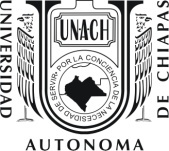 DIRECCIÓN DE COMUNICACIÓN UNIVERSITARIA   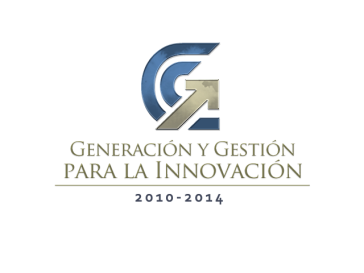 